第16回神奈川リンパ浮腫研究会のご案内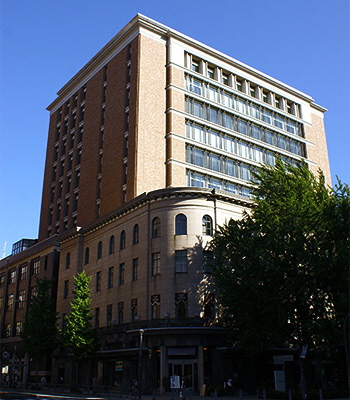 会場案内横浜情報文化センター　６F　情文ホール住所	：〒231-0021　横浜市中区日本大通11番TEL 	：045-664-3737（代表）アクセス	●みなとみらい線 「日本大通り駅」3番出口 徒歩0分●JR 「関内駅」南口 徒歩10分●横浜市営地下鉄「関内駅」1番出口 徒歩10分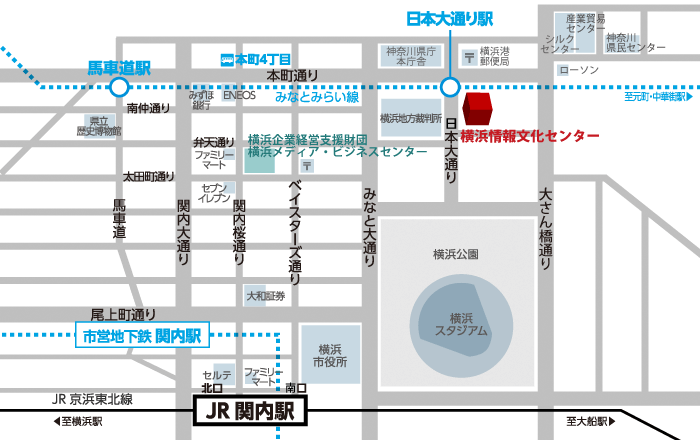 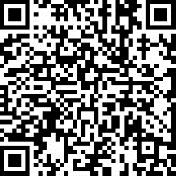 　　　　　　　　　　　会場アクセスURL：http://www.idec.or.jp/shisetsu/jouhou/access.php*プログラム概要*●14 :00～　受付開始、企業展示 ＊参加企業による弾性着衣等の展示があります。多くの種類の製品を手に取って比較できます。●14 :30 開会の挨拶●第１部【教育講演】　「改定スターリンググリコカリックスモデルを含めた微小循環のヨーロッパの動向や知見」について　　　　　　　　　　　　　　　　　　　　　　　　　　　　　　　　日本浮腫緩和療法協会代表　大塚俊介　先生●第２部【一般演題】　募集中●17:00 閉会の挨拶 ＊一般演題を募集します。応募される方は、発表者名と演題名を事務局までメールでお送り下さい。多くの方々のご応募をお待ちしています。主催：第16回神奈川リンパ浮腫研究会　大会長　佐久間 恒大会事務局：横浜市立市民病院　検査部 千葉泰彦e-mail	：ya02-chiba@city.yokohama.jpTEL	：045-331-1961（代表） 神奈川リンパ浮腫研究会 HP ：http://kanagawa-lymphedema.jp/